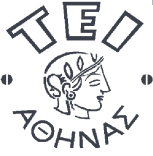 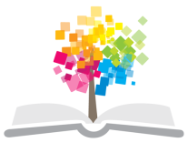 Ανοικτά Ακαδημαϊκά ΜαθήματαΤεχνολογικό Εκπαιδευτικό Ίδρυμα ΑθήναςΕκπαιδευτική τεχνολογία και διδακτική της Πληροφορικής (Ε)Ενότητα 2: Διδακτικός ΣχεδιασμόςΚλειώ ΣγουροπούλουΤμήμα Μηχανικών Πληροφορικής ΤΕΕκπαιδευτική Τεχνολογία και Διδακτική της Πληροφορικής- Εργαστήριο 2Ομαδική Δραστηριότητα στο αντικείμενο ‘Διδακτικός Σχεδιασμός’Οργάνωση τάξης: ομάδες 4-5 ατόμωνΧρόνος διεξαγωγής: 1.30 ώραΔιδακτική προσέγγιση: ομαδοσυνεργατική πρακτικήΠαρεχόμενο υλικόΦωτοτυπία κεφαλαίου από το βιβλίο ‘Τεχνολογία Υπολογιστικών Συστημάτων & Λειτουργικά Συστήματα’ της Γ’ τάξης του ενιαίου ΛυκείουΦωτοτυπία από το βιβλίο ‘Πρακτικός οδηγός του εκπαιδευτή’ του Αλέξη ΚόκκουΣτόχοι: Να διαχωρίζετε καλά/κακά παραδείγματα διδακτικών στόχωνΝα κατηγοριοποιείτε δοθέντες διδακτικούς στόχους σε στόχους γνώσεων, δεξιοτήτων και πρακτικώνΔεδομένου ενός θέματος διδασκαλίας, να κατασκευάζετε καλά ορισμένους διδακτικούς στόχους με βάση το μοντέλο Συνθήκες-Ενέργεια-ΚριτήριαΝα εξασκηθείτε στην επιλογή κατάλληλων εκπαιδευτικών τεχνικών για τη διδασκαλία ενός  θέματοςΝα επιλέγετε εποπτικά μέσα για την υποστήριξη των διδακτικών στόχων που έχετε θέσειΠεριγραφή δραστηριότηταςΣας δίνεται το πρώτο κεφάλαιο του βιβλίου ‘Τεχνολογία Υπολογιστικών Συστημάτων & Λειτουργικά Συστήματα’ της Γ’ τάξης του ενιαίου Λυκείου. Παρατηρήστε ότι το υλικό είναι δομημένο σε μαθήματα, ενώ στην αρχή του κεφαλαίου αναπτύσσεται ο σκοπός και οι στόχοι του κεφαλαίου. Δεδομένων των όσων συζητήθηκαν στις διαλέξεις και με χρήση του οδηγού που σας έχει διανεμηθεί, καλείστε να διατυπώσετε τους στόχους για το ‘Μάθημα 1.1’ (σελ. 3). Στο πλαίσιο της ομάδας μπορείτε να εφαρμόσετε τεχνική χιονοστοιβάδας ή νοητικής καταιγίδας.Τα αποτελέσματα κάθε ομάδας θα συζητηθούν στην ολομέλεια και θα γίνει η επιλογή των τελικών στόχων.Επιπλέον, καλείστε να προβείτε στην τεκμηριωμένη επιλογή 3-5 εκπαιδευτικών τεχνικών που θεωρείτε κατάλληλες για τη διδασκαλία του μαθήματος καθώς και στην επιλογή μέσων με βάση τους στόχους που έχουν προκύψει.ΣημειώματαΣημείωμα ΑναφοράςCopyright ΤΕΙ Αθήνας, Κλειώ Σγουροπούλου, 2014. Κλειώ Σγουροπούλου. «Εκπαιδευτική Τεχνολογία και Διδακτική της Πληροφορικής». Ενότητα 2: Διδακτικός Σχεδιασμός». Έκδοση: 1.0. Αθήνα 2014. Διαθέσιμο από τη δικτυακή διεύθυνση: ocp.teiath.gr.Σημείωμα ΑδειοδότησηςΤο παρόν υλικό διατίθεται με τους όρους της άδειας χρήσης Creative Commons Αναφορά, Μη Εμπορική Χρήση Παρόμοια Διανομή 4.0 [1] ή μεταγενέστερη, Διεθνής Έκδοση.   Εξαιρούνται τα αυτοτελή έργα τρίτων π.χ. φωτογραφίες, διαγράμματα κ.λ.π.,  τα οποία εμπεριέχονται σε αυτό και τα οποία αναφέρονται μαζί με τους όρους χρήσης τους στο «Σημείωμα Χρήσης Έργων Τρίτων».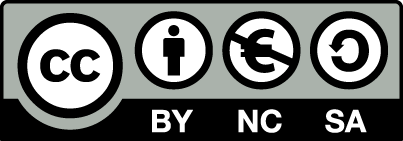 [1] http://creativecommons.org/licenses/by-nc-sa/4.0/ Ως Μη Εμπορική ορίζεται η χρήση:που δεν περιλαμβάνει άμεσο ή έμμεσο οικονομικό όφελος από την χρήση του έργου, για το διανομέα του έργου και αδειοδόχοπου δεν περιλαμβάνει οικονομική συναλλαγή ως προϋπόθεση για τη χρήση ή πρόσβαση στο έργοπου δεν προσπορίζει στο διανομέα του έργου και αδειοδόχο έμμεσο οικονομικό όφελος (π.χ. διαφημίσεις) από την προβολή του έργου σε διαδικτυακό τόποΟ δικαιούχος μπορεί να παρέχει στον αδειοδόχο ξεχωριστή άδεια να χρησιμοποιεί το έργο για εμπορική χρήση, εφόσον αυτό του ζητηθεί.Διατήρηση ΣημειωμάτωνΟποιαδήποτε αναπαραγωγή ή διασκευή του υλικού θα πρέπει να συμπεριλαμβάνει:Το Σημείωμα ΑναφοράςΤο Σημείωμα ΑδειοδότησηςΤη δήλωση Διατήρησης Σημειωμάτων Το Σημείωμα Χρήσης Έργων Τρίτων (εφόσον υπάρχει) μαζί με τους συνοδευόμενους υπερσυνδέσμους.Το περιεχόμενο του μαθήματος διατίθεται με άδεια Creative Commons εκτός και αν αναφέρεται διαφορετικά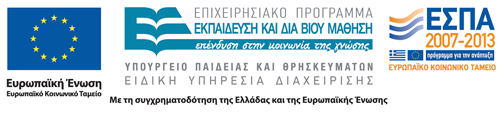 Το έργο υλοποιείται στο πλαίσιο του Επιχειρησιακού Προγράμματος «Εκπαίδευση και Δια Βίου Μάθηση» και συγχρηματοδοτείται από την Ευρωπαϊκή Ένωση (Ευρωπαϊκό Κοινωνικό Ταμείο) και από εθνικούς πόρους.Ανοικτά Ακαδημαϊκά ΜαθήματαΤεχνολογικό Εκπαιδευτικό Ίδρυμα ΑθήναςΤέλος ΕνότηταςΧρηματοδότησηΤο παρόν εκπαιδευτικό υλικό έχει αναπτυχθεί στα πλαίσια του εκπαιδευτικού έργου του διδάσκοντα.Το έργο «Ανοικτά Ακαδημαϊκά Μαθήματα στο ΤΕΙ Αθήνας» έχει χρηματοδοτήσει μόνο τη αναδιαμόρφωση του εκπαιδευτικού υλικού. Το έργο υλοποιείται στο πλαίσιο του Επιχειρησιακού Προγράμματος «Εκπαίδευση και Δια Βίου Μάθηση» και συγχρηματοδοτείται από την Ευρωπαϊκή Ένωση (Ευρωπαϊκό Κοινωνικό Ταμείο) και από εθνικούς πόρους.